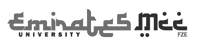                                                                        JULPHAR, RAS AL KHAIMAH  UAE                                              Email: info@emiratesmcc.ae  / emiratesuniversity@gmail.comAPPLICATION   FORM                       Applying  for  January/February  Session  20….         July/August Session  20… 1. Personal Information      Name (as shown in passport)     First   …….……………………………………………… Middle …………………………………………………     Family ……………………………………………………………………………………………………………….            Email ……..……………………………………………………………………………………….…………………            Mobile……………………………………………………………………….………………………………………           Address ……………………………………………………………………………….……………………………..             City ……………………………………………………………… Country …………………………..……………………….            Male              Female           Date of  Birth ………/………../………..       Place of  Birth  ………………………………………………….                                       Day       Month         Year                Nationality ……………………………………………………….     Country  of  Residence ……. …..……………………………………           Passport Number …………………………  Place of  Issue ……………………..   Expiry Date  ……….……….           Parent’s / Guardian’s name ……………………………………………………………………………….……….           Mobile ……………………………………………………………………………………………………………..           Email ………………………………………………………………………………………………………………           Address ……………………………………………………………………………………………………………           ……………………………………………………………………………………………………………………..           ..……………………………………………………………………………………………………………………          2 Applying for                  3 Years Integrated Programme                                                 Diploma in International Hotel Management  & Tourism                                                                                       Diploma in International Business Management                                    Diploma in Professional Cookery                                                                        Certificate in Professional Cookery                                                            Certificate in  International Hotel Management  & Tourism                                                                         3.  Educational Qualification      High School Curriculum:            UAE        American         British        Indian            Pakistani            Iranian              Other  .…………………….     Do  you  need  a student visa?              Yes               NoDo you need accommodation in Student  Residence ?             Yes           NoDECLARATION:  I have  carefully read the details regarding the admission to the courses and the rules and regulations of  the  university    I declare that the information given above are true and correct. In all matters regarding the admission the decision of the university is final and binding on me. I agree to abide by the rules and regulations that may be framed by the university from time to time. I am also aware that any request for refund of any fees once paid, either in full or in part will not be entertained under any circumstances.       Place………………………..                …………………………….                           ………………………….                                                                             Signature of Applicant                              Signature of  Parent / Guardian        Date…………                                                 with Name                                                    with NameAll application must include:School  Name       City / Country      Years of              Study       Graduation    (Month & Year)   Final  Percentage